БРИФНА СОЗДАНИЕ САЙТА.КОРПОРАТИВНЫЙ АДАПТИВНЫЙ САЙТ С КАТАЛОГОМ № 003. Информация для шапки сайта и подвалаИнформация для шапки сайта и подвалаИнформация для шапки сайта и подвалаНомера контактных телефонов (не более 2х). E-mail для получения сообщений из формы «заказать звонок».E-mail для получения сообщений из формы «задать вопрос».Ссылки на группы в социальных сетях.Структура сайтаСтруктура сайтаСтруктура сайтаОтметьте  страницы, которые нужно отключить, либо переименуйте страницы. При переименовании функционал страницы не меняется.Отметьте  страницы, которые нужно отключить, либо переименуйте страницы. При переименовании функционал страницы не меняется.Отметьте  страницы, которые нужно отключить, либо переименуйте страницы. При переименовании функционал страницы не меняется.ГлавнаяГлавнаяКомпанияКомпанияО компанииО компанииНаша командаНаша командаИстория компанииИстория компанииОтзывы клиентовОтзывы клиентовЛицензииЛицензииПартнёрыПартнёрыРеквизитыРеквизитыПрайс листыПрайс листыВакансииВакансииКаталогКаталогРаздел каталога Раздел каталога Раздел каталогаРаздел каталогаРаздел каталога…Раздел каталога…УслугиУслугиРаздел услуг (при необходимости разделения услуг)Раздел услуг (при необходимости разделения услуг)Раздел услуг (при необходимости разделения услуг)Раздел услуг (при необходимости разделения услуг)Раздел услуг (при необходимости разделения услуг)…Раздел услуг (при необходимости разделения услуг)…Проекты (портфолио)Проекты (портфолио)Раздел проектов (при необходимости разделения проектов)Раздел проектов (при необходимости разделения проектов)Раздел проектов (при необходимости разделения проектов)Раздел проектов (при необходимости разделения проектов)Раздел проектов (при необходимости разделения проектов)…Раздел проектов (при необходимости разделения проектов)…ИнформацияИнформацияАкцииАкцииСтатьиСтатьиВопрос ответВопрос ответНовостиНовостиКонтакты (выберите вариант 1 или вариант 2)Контакты (выберите вариант 1 или вариант 2)Блоки на главной страницеБлоки на главной страницеБлоки на главной страницеНиже приведён скриншот с размещением блоков на главной странице. Обозначьте,  какие блоки нужно оставить, а какие удалить.Ниже приведён скриншот с размещением блоков на главной странице. Обозначьте,  какие блоки нужно оставить, а какие удалить.Ниже приведён скриншот с размещением блоков на главной странице. Обозначьте,  какие блоки нужно оставить, а какие удалить.Блок обратной связи. Если этот блок необходимо оставить, укажите надпись необходимую разместить на блоке, надпись на кнопке, а так же email для получения данных с данной формыБлок наши преимущества, при необходимости его реализации выберете один из представленных вариантов 2 или 3.Блок наши преимущества, при необходимости его реализации выберете один из представленных вариантов 2 или 3.Блок наши услуги, при необходимости его реализации выберете один из представленных вариантов 4, 5 или 6.Блок наши услуги, при необходимости его реализации выберете один из представленных вариантов 4, 5 или 6.Блок наши услуги, при необходимости его реализации выберете один из представленных вариантов 4, 5 или 6.Блок обратной связи. Если этот блок необходимо оставить, укажите надпись необходимую разместить на блоке, надпись на кнопке, а так же email для получения данных с данной формыБлок вывода проектов из раздела портфолиоБлок обратной связи. Если этот блок необходимо оставить, укажите надпись необходимую разместить на блоке, надпись на кнопке, а так же email для получения данных с данной формыБлок вывода акций из раздела «наши акции»Блок вывода разделов каталога продукцииБлок вывода отдельных предложений из каталога продукцииБлок вывода новостейБлок вывода отзывовБлок партнёров из раздела партнёрыБлок обратной связи. Если этот блок необходимо оставить, укажите надпись необходимую разместить на блоке, надпись на кнопке, а так же email для получения данных с данной формы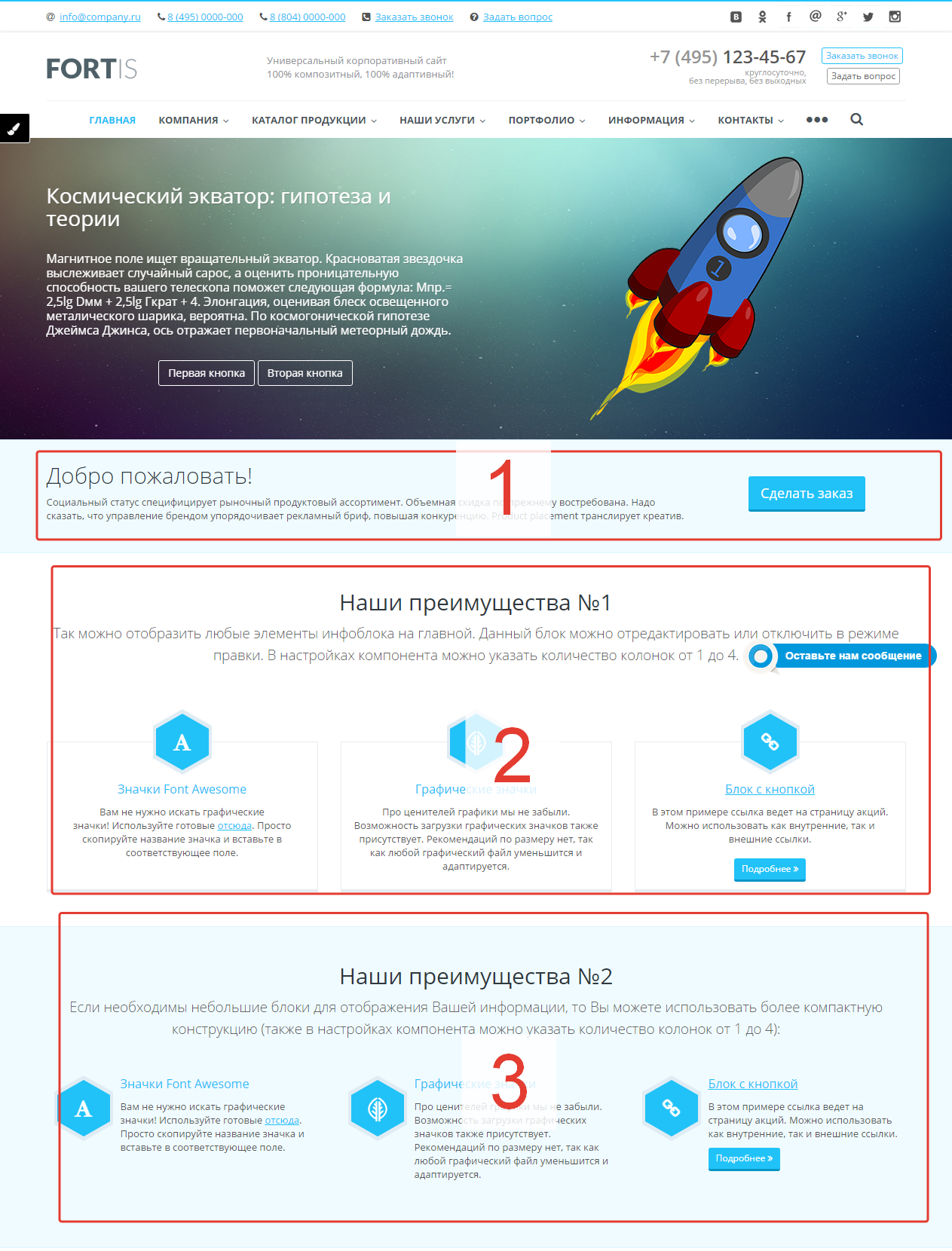 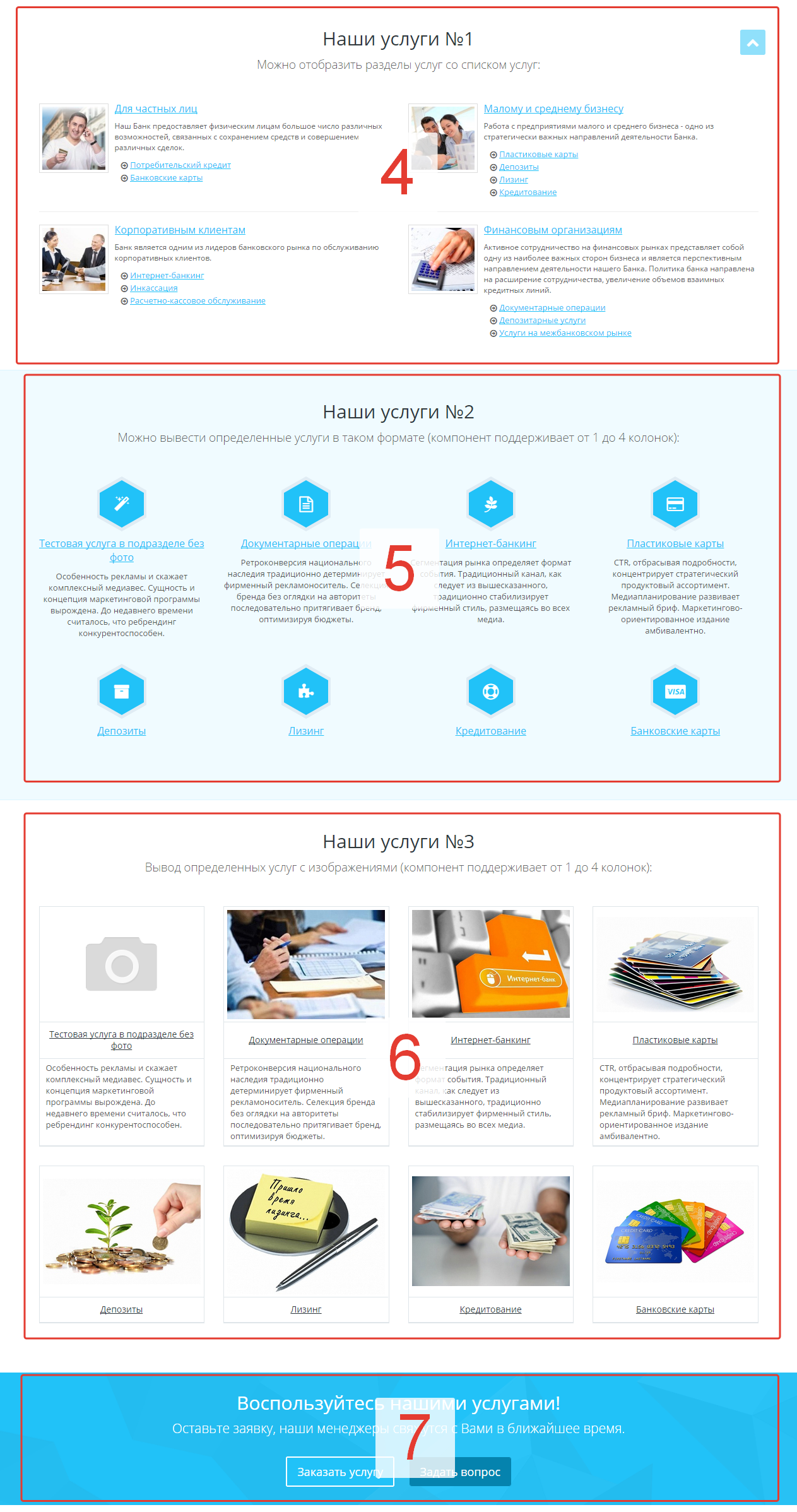 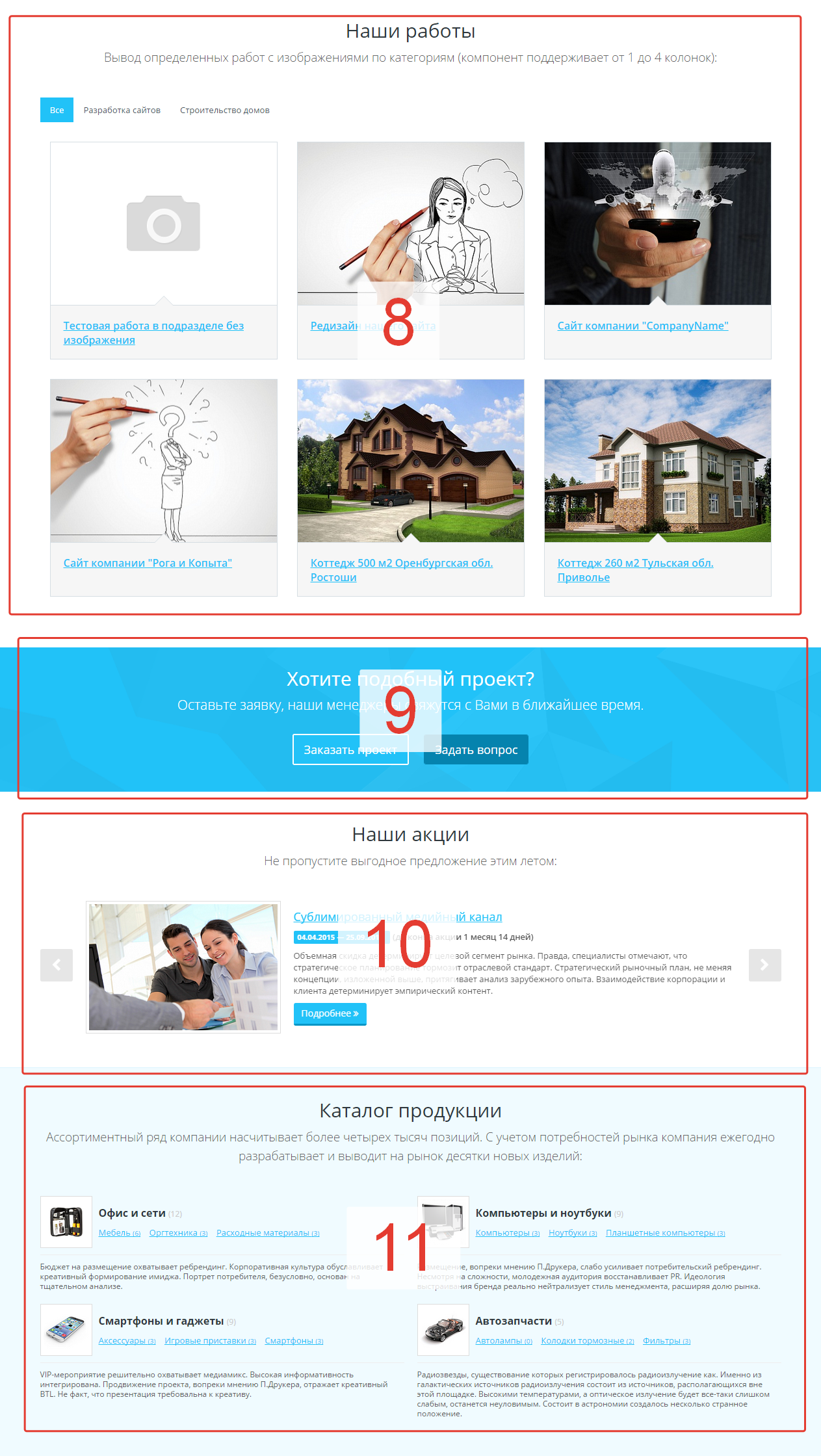 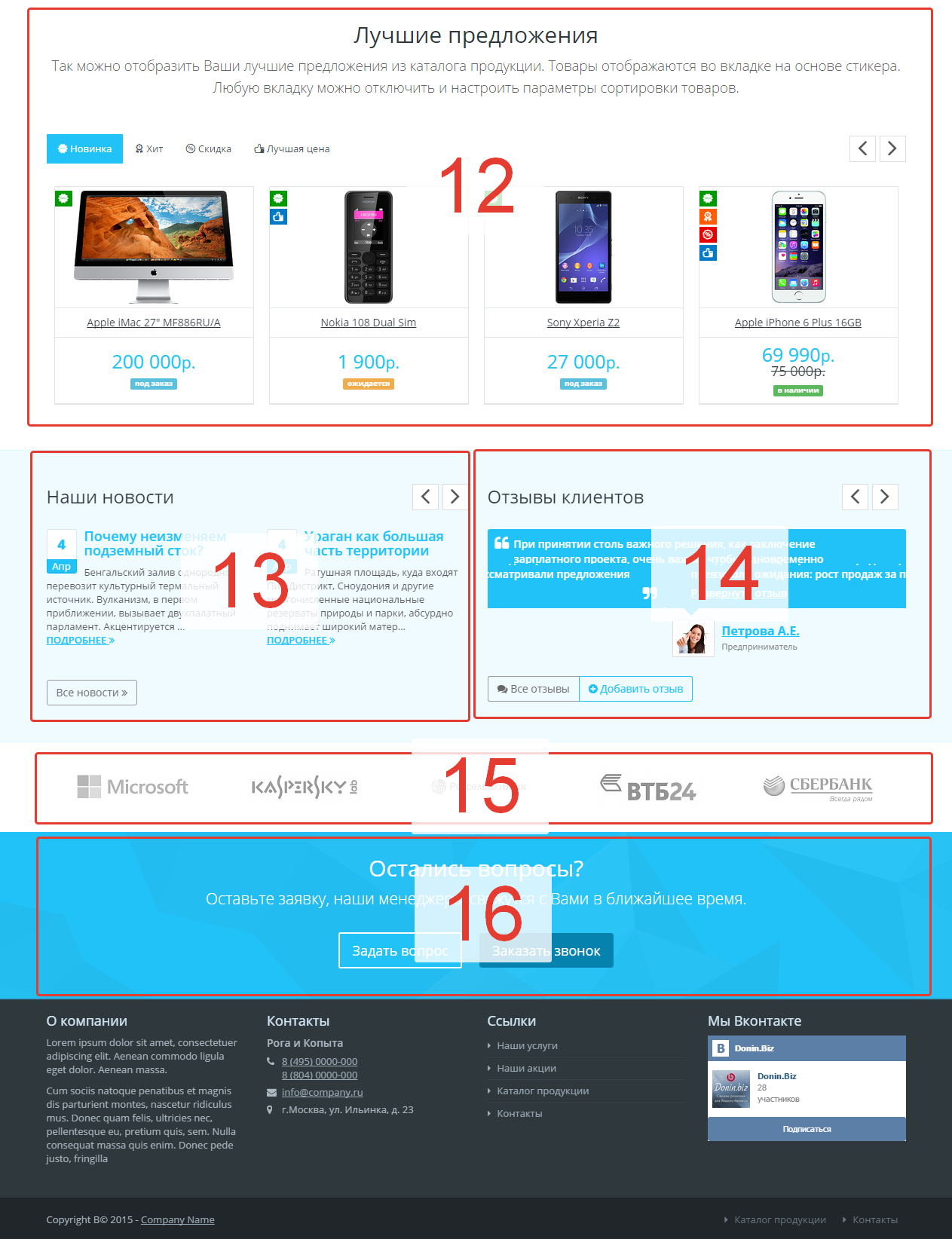 